23.07.2019Закончены работы по благоустройству общественной территории в селе Молотицы возле храма, началась приемка выполненных работ.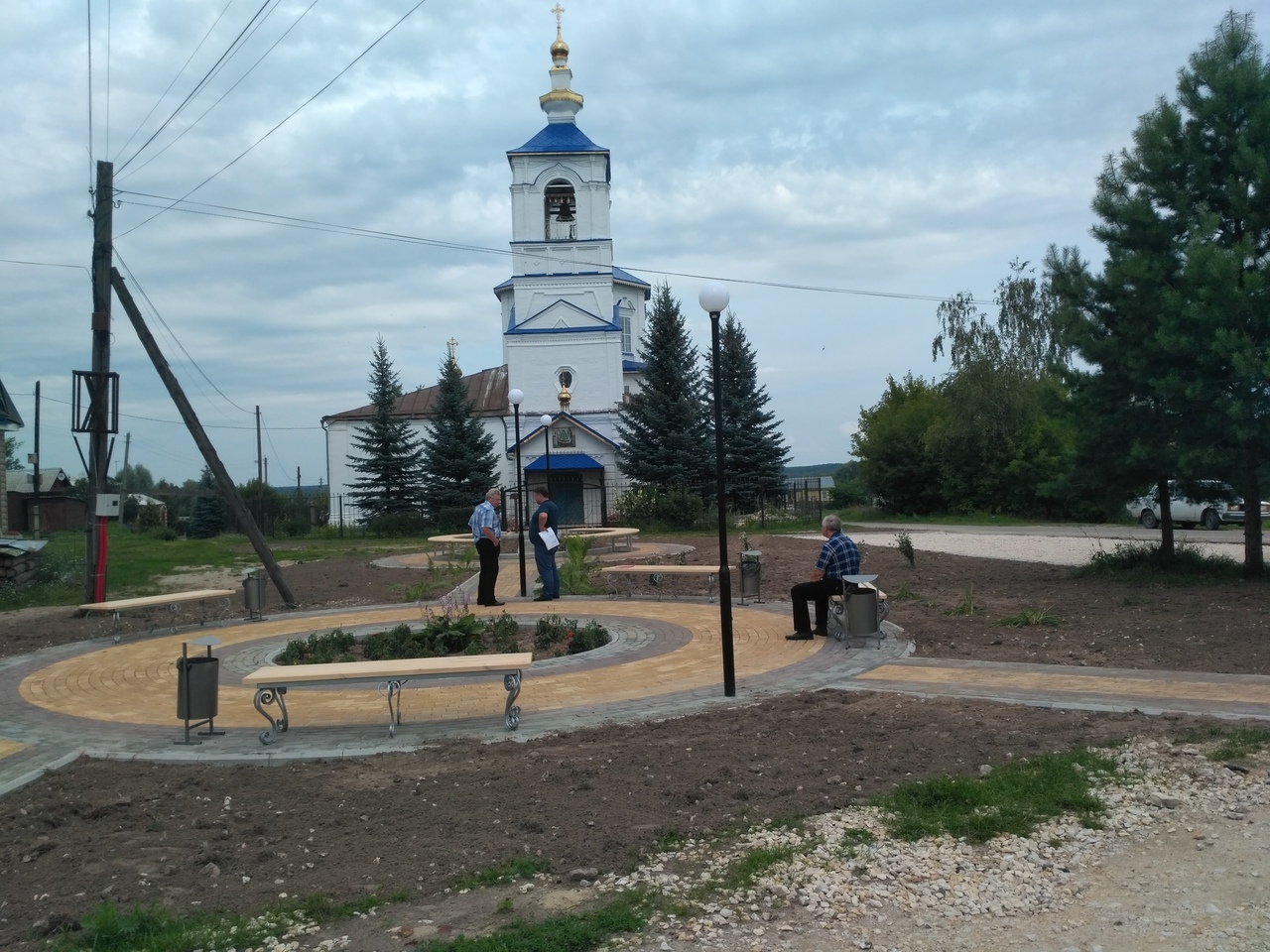 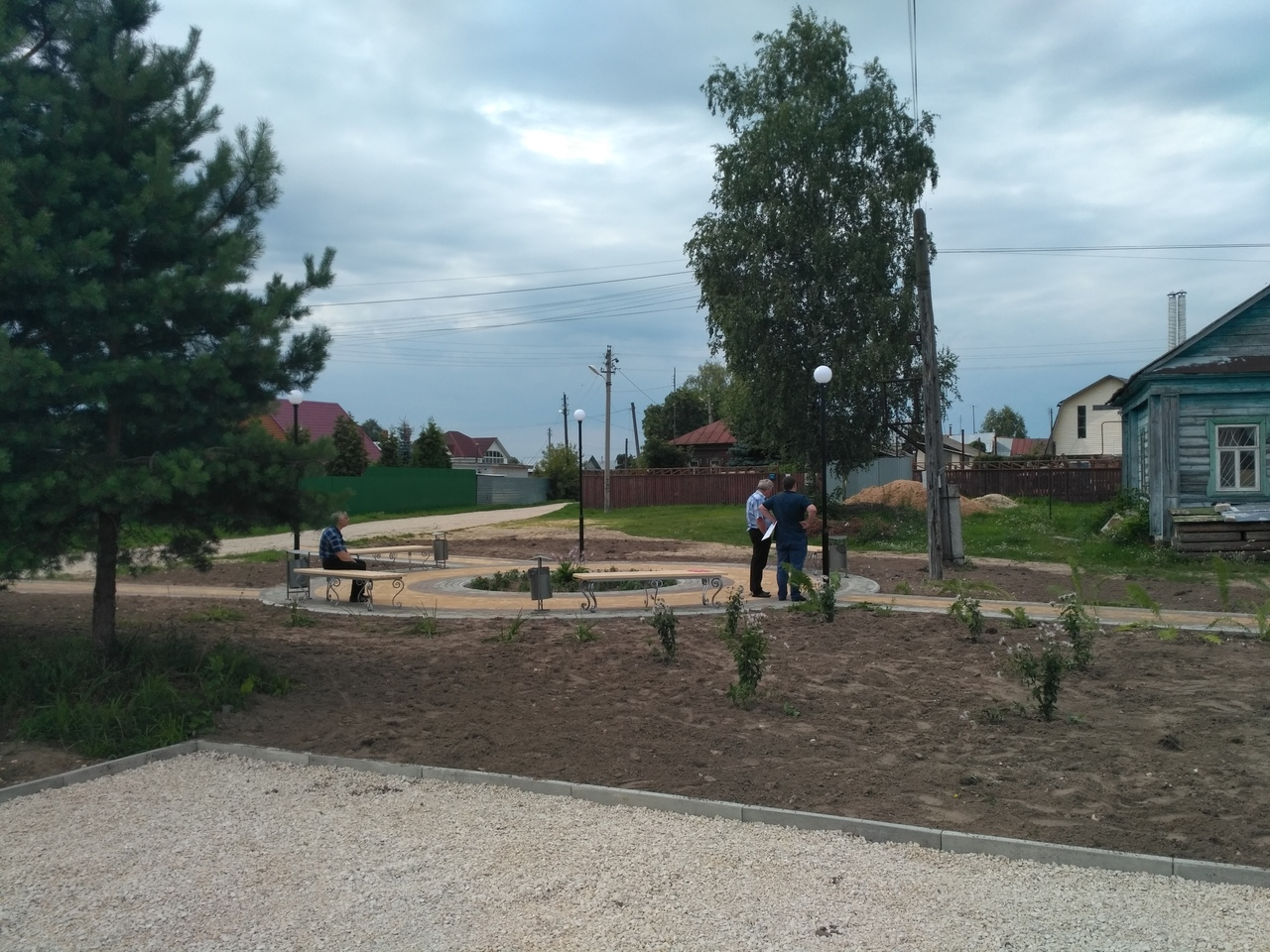 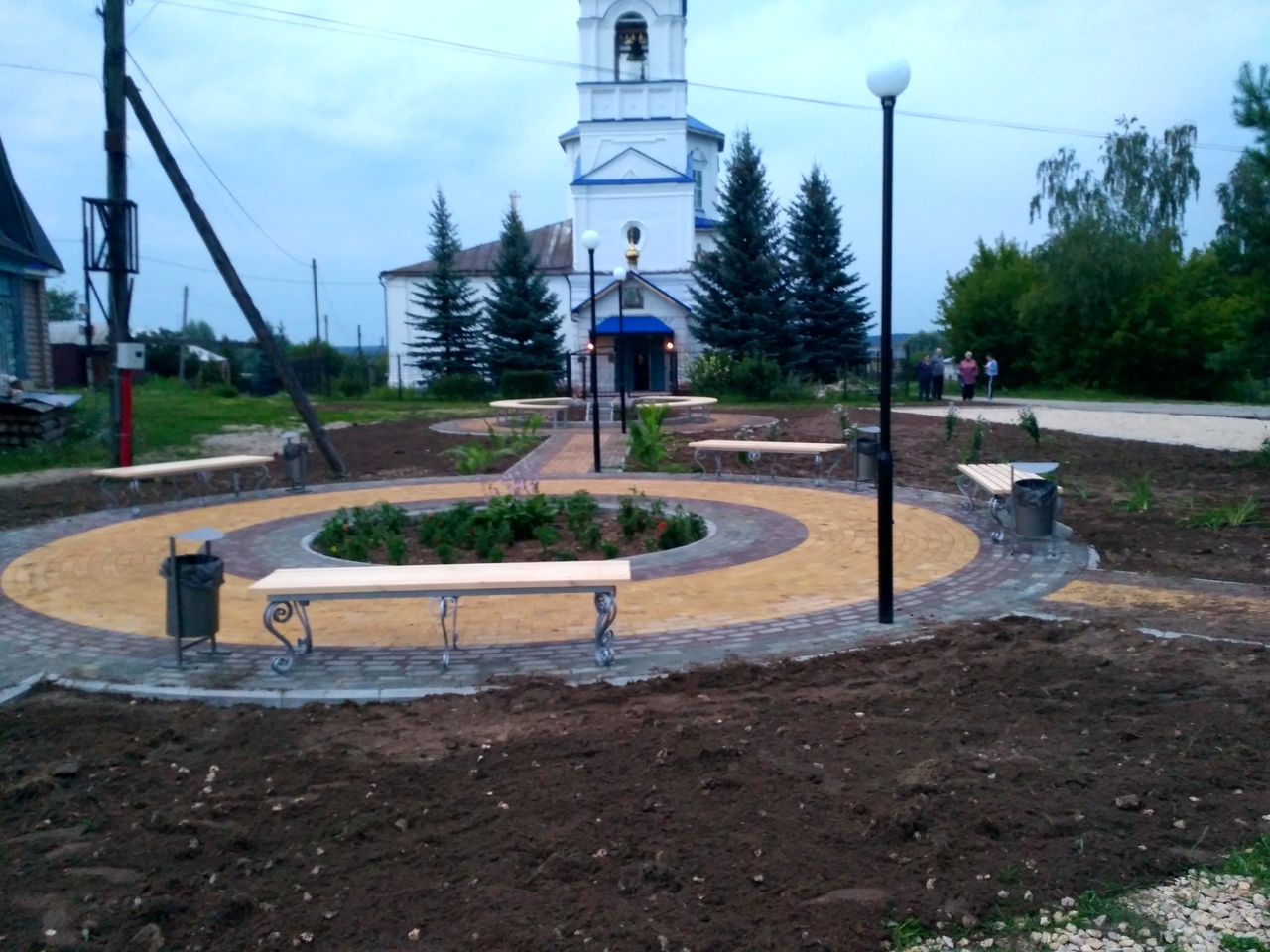 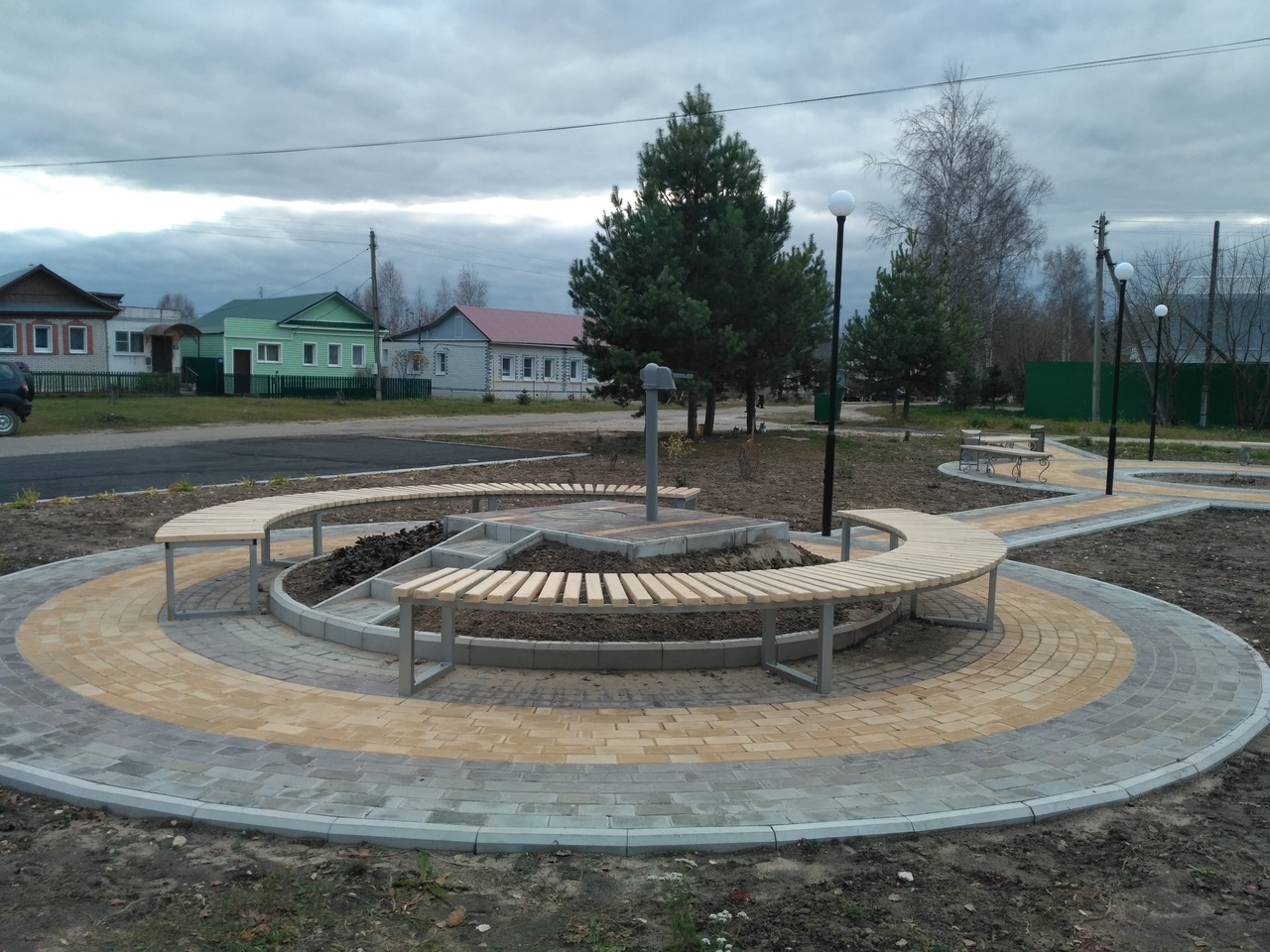 